CURRICULUM VITAESSAMARTH     SAMARTH.332823@2freemail.com 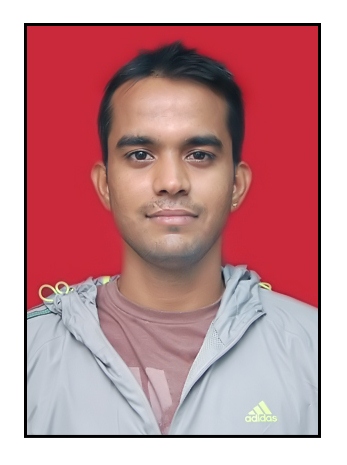 sssssss	To work in a creative and challenging environment and effectively contribute toward the goal of organization.To serve the profession with outmost sincerity, dedication, devotion and intelligence.Bachelor of Physical Education: Lakshmibai National University of Physical                        	Education,  Gwalior.Masters of Physical Education:     B.V.D.U College of Physical Education, PuneSpecialized in football.Proficient in Basketball, volleyball, Swimming, track & field, Badminton, fitness, yoga etc.Fair Knowledge of “Computer Applications”MS-OfficePower PointKnowledge of InternetRepresented BVDU in All India Inter University in Baseball at Delhi  (2013)Participated in west zoneInter University Football at Bhopal (2012)Participation in inter college competition (football, basketball, volley ball, cricket, badminton etc)      2 year Working experience in ACADEMIC HEIGHTS PUBLIC SCHOOL 	   	 as PHYSICAL EDUCATION TEACHER.1 year Working experience in LEAPSTART as PES2months Internship at Sainik SchoolKarnal, Orgd. By(H.O.D) teacher education LNUPE, Gwalior in the year 2010- 2011.Summer coaching camp at LNUPE Gwalior.2 Year Coaching experience of football at BharatiVidyapeeth Football club Pune.1 Year Coaching experience of football at Bharati English Medium School, Pune.Presented paper in UGC sponsored National Seminar on women’s health through yoga, sports and physical education.Attended international conference at lonavla on yoga.Technical official in 1stPune Corporate Olympia.Technical official in Pune International Marathon .RESEARCH EXPERIENCE  Working on the Thesis “Effect of sports drinks on cardiovascular endurance of a football player”.Attended in the National Himalayan Tracking Expedition, Saurkundi Pass Orgd. By Youth Hostel Association of India (YHAI) in 2010.Attended in the Leadership Training Camp Pachmari (M.P) in the year 2009, Organized by LNIPE, Gwalior.Conducted an Off Campus Training Programmed on March Past and Mass Display at Green Field Hr. Sec. School,Gwalior for Inter-School Competition in the year 2006.Date of Birth                :          13th SEP 1987Gender                         :          MaleMarital Status                :          SingleNationality                    :          IndianLanguages                     :          English& HindiI hereby declare that all the information furnished above is true and correct to the best of my knowledge and belief. I hope you would give me a chance to interact with you.